Дидактическое пособие«Домашние животные- пазлы»( познавательное развитие)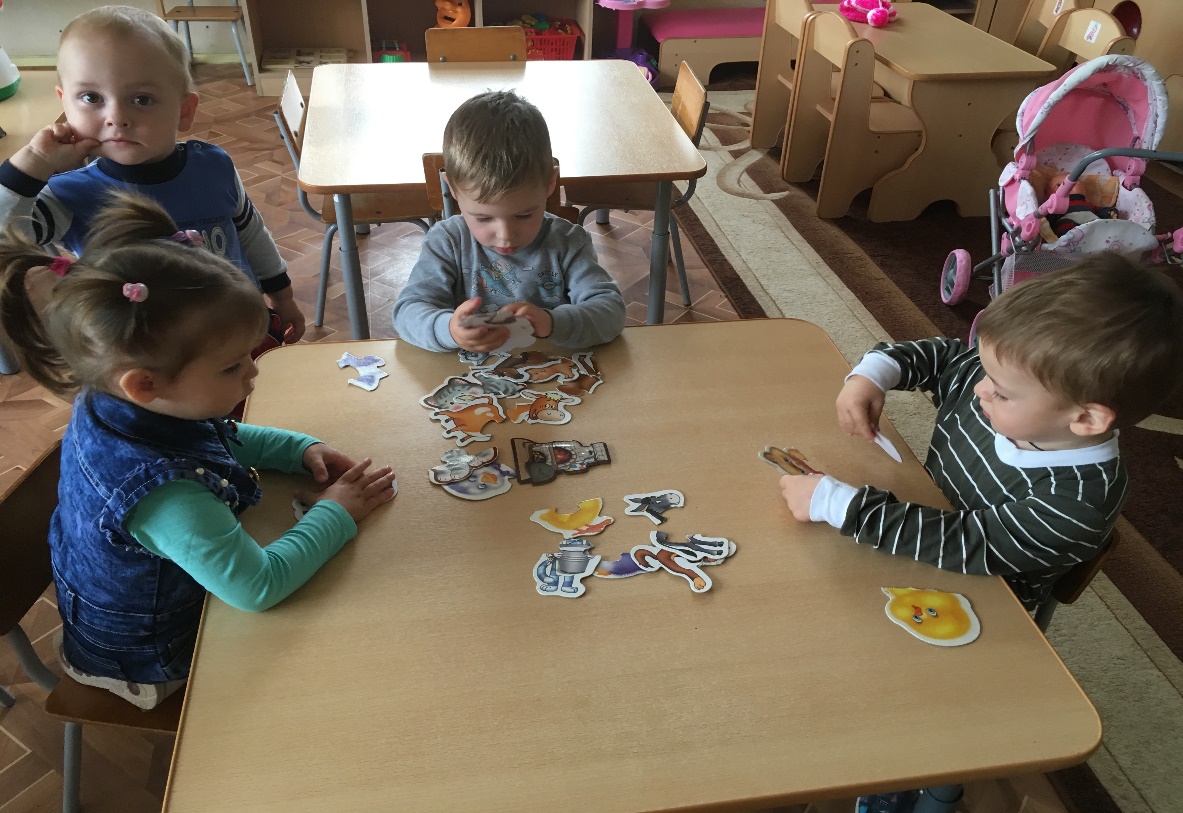 Воспитатель: Пугачёва М. А.«Игра – это огромное окно,через которое в духовный мир ребёнкавливается живительный поток представлений,понятий об окружающем мире.»Сухомлинский В.А.Дидактическое пособие «Домашние животные - пазлы»для познавательного развития детейПазлы — одна из самых первых игр для малышей, собирая картинку, ребенок тренирует мелкую моторику, сопоставляет и анализирует элементы пазла.Начать знакомство с игрой можно с «половинок» — самых простых детских пазлов для малышей.Пазлы – наглядный пример того, как без напряжения, весело и прекрасно можно совмещать и игру, и обучение, и развитие. Кроме того, с помощью пазлов процесс обучения идёт намного быстрее, ведь гораздо лучше запоминаются формы и цвет. Ещё среди достоинств этой занимательной игры можно назвать тренировку усидчивости, концентрации внимания, координации движений. Последнее, наряду с развитием мелкой моторики, входит в основные задачи развития ребёнка раннего возраста. Данное дидактическое пособие предназначено для детей раннего возраста 2-3 лет.Актуальность:Воспитывать любовь к природе нужно начинать с самого детства. Нужно учить заботиться о природе и беречь её. Важной частью природы являются живые существа. Прежде всего, ребёнок узнаёт животный мир, знакомясь с теми, кто живёт с ним рядом. А это домашние животные. А если сказать ещё точнее, то домашние питомцы. Не каждый родитель соглашается завести домашнего любимца, зная и понимая ответственность.Общение с животными, если оно происходит бесконтрольно, может принести не только пользу, но и вред развивающейся личности ребенка. Отношение ребенка к животному, его целенаправленное действие могут оказаться неправильными в силу целого ряда причин. Прежде всего, ребенок не знает, что можно делать, а что нельзя, что для животного вредно, а что полезно. Кроме того, при тесном контакте с животным, малыш обязательно захочет удовлетворить свою любознательность и втянуть его в игру. Без контроля и руководства взрослых такое общение может оказаться вредным и даже опасным как для животного, так и для ребенка. Но такое «знакомство» происходит не у всех, да и те, кто видел животных – не всегда могут  обобщить свои представления. А многие дети даже назвать животное не могут! Поэтому и возникла идея подробного знакомства детей с домашними животными.Цель: Научить детей различать по внешнему виду и называть домашних животных и птиц. Сформировать представление о животном, его внешнем виде, питании.Задачи:1. Учить собирать целое из двух частей2. Продолжать учить отличать животных друг от друга по внешнему виду.3. Расширять и закреплять знания детей о домашних животных и птице (овца, курица, свинья, собака, лошадь, корова, коза, кошка, гусь), чем питаются домашние животные.4.Развивать речь, внимание и память.5.Формировать представление об окружающем нас мире.6.Развивать мелкую моторикуОжидаемый результат:используя данное дидактическое пособие у детей:1. Научатся собирать целое из двух частей.2. Дети научатся отличать домашних животных и птиц друг от друга по внешнему виду.3. Расширятся знания детей о домашних животных и птице (овца, курица, свинья, собака, лошадь, корова, коза, кошка, гусь), чем питаются домашние животные.4. Разовьётся речь, внимание, память.5.Сформируются представления об окружающем нас мире.6. Разовьётся мелкая моторика рук.Методические рекомендации:Данное дидактическое пособие можно использовать как по подгруппам, так и в индивидуальной работе с детьми.Длительность составляет – 10 - 15 минут.Дидактическое пособие можно использовать как в индивидуальной работе с детьми, так и по подгруппам.Описание и характеристика:Пособие представляет собой карточки из фетра. Состоящие из 2 частей с изображением животных (овечка, курица, свинья, собака, лошадь, корова, кошка, гусь). Дополнительно круглые карточки с изображением корма для животных.Дидактическое пособие предполагает комплексдидактических игр и упражнений.Игра «Собери картинку»Цель: Учить собирать целое из двух частей. Развивать знания детей о домашних животных. Развитие памяти, внимания, воображенияХод игры. Предложить детям собрать картинку из 2 частей в целое, что бы получилось животное (…). Попросить назвать домашнее животное.Игра «Кто как кричит?»Цель: Упражнять детей в угадывании животных по звукоподражанию (кто как кричит?)Ход игры. Надо рассказать, как подают голоса животные прокричать и предложить угадать. Воспитатель звукоподражает голосам животных, дети угадывают.Игра «Чем питаются домашние животные?»Цель: Расширять и закреплять знания детей о домашних животных и птице (овца, курица, свинья, собака, лошадь, корова, коза, кошка, гусь), чем питаются домашние животные. Развивать память и логическое мышление.Ход игры: Дети выбирают корм изображенный на круглых карточках.1 вариант: «Ребята, коровка хочет кушать, чем мы её угостим?»2 вариант: Ищут, кто из животных любит выбранное угощение: «Это у нас яблоко, кто любит кушать яблоко? Кого мы угостим яблоком?Игра «Угадай кто спрятался»Цель: Продолжать учить отличать животных друг от друга по внешнему виду.Ход игры: Воспитатель берет несколько карточек и предлагает детям рассмотреть и запомнить домашних животных, птиц. Затем накрывает платком и незаметно убирает одну карточку. Открывает карточки, дети угадывают кто спрятался.«Найди животное по описанию»Цель: Совершенствовать знания детей о домашних животных; учить находить картинки по описанию; развивать внимательность, память, мышление.Ход игры:Воспитатель предлагает детям найти то животное, которое он опишет.Воспитатель: «Это животное имеет голову, ушки, острые зубы, туловище, ноги, хвост. Она охраняет дом, любит грызть кости.»Ребенок выходит и находит картинку с собакой, показывает ее детям, а дети отвечают: согласны они или нет.Мастер-класс изготовлениепазлов своими руками из фетра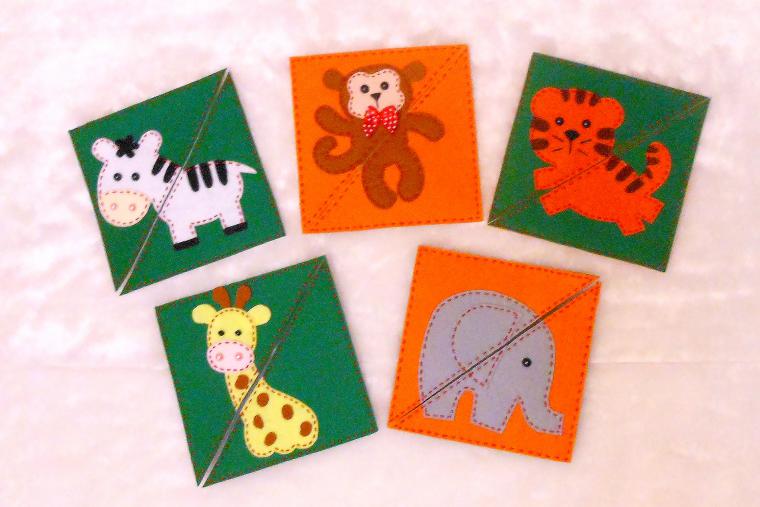 Пазлы помогают развить мелкую моторику, координацию движений, сенсорику. Необходимость управляться с маленькими частями картинки развивает руку малыша, делает его движения более точными и осмысленными. Все это позволит в будущем избежать проблем с почерком и речью.Собирание пазла тренирует способность принимать сложные решения. Для того чтобы определить место пазла в картинке, ребенку нужно учитывать сразу несколько факторов: форму элемента, то, что на нем изображено, то, на какой стадии в данный момент находится его работа. Все это, несомненно, пригодится малышу в будущей жизни, ведь практически все его взрослые решения должны носить комплексный характер.Пазлы способствуют развитию воображения, пространственного мышления, фантазии и памяти. При работе над пазлами ребенок постоянно должен держать в памяти то, что должно получиться у него в итоге и соотносить часть с целой картинкой. Очень полезно при сборке головоломки не давать малышу постоянной возможности видеть конечное изображение – пусть он внимательно посмотрит на него в начале работы и потом обращается к «подсказке» лишь в случае сильного затруднения.И самое главное пазлы – это отличное решение для семейного отдыха, ведь работа по собиранию картинки интересна и увлекательна не только для малыша, но и для его родителей, а общение с мамой и папой является самым главным фактором успешного развития ребенка.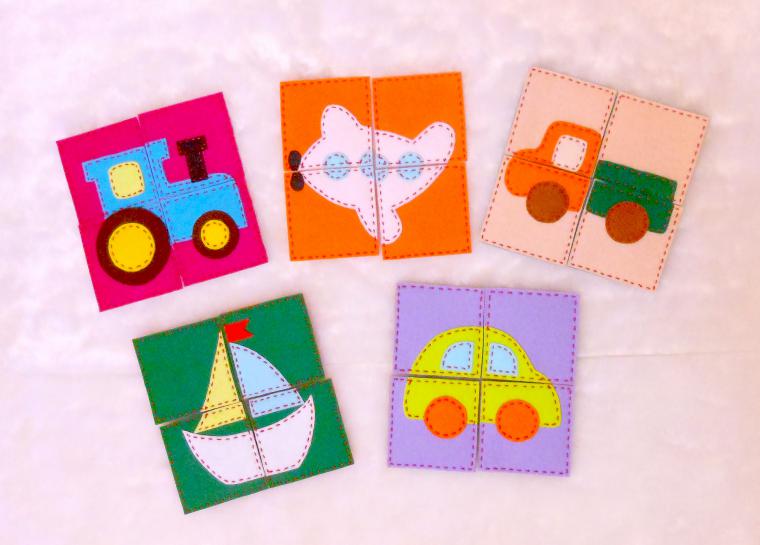 Современные пазлы различаются по:- количеству элементов: от 3-4 до нескольких сотен;- материалу: картонные, деревянные, резиновые, пластиковые;- тематике: сказочные герои и кадры из любимых мультфильмов, фотографии животных и природы и т.д.;- форме: плоские и 3D.Учитывая все вышеперечисленное, не остается сомнений, что пазл – замечательная развивающая игрушка. С какого же возраста можно использовать пазл? И как выбрать пазлы подходящие именно для вашего ребенка?Для самых маленьких, детей 1-2 лет есть широкий выбор мягких пазлов, состоящих из 4 – 6 деталей. Самый первый пазл должен представлять собой картинку, изображающую один объект, желательно наличие скрепляющих замков. Это должно быть что-то хорошо знакомое малышу, то, что он видит каждый день. Пазл должен быть ярким, приятным на ощупь, а его элементы достаточно крупными, чтобы было удобно брать пока непослушными пальчиками.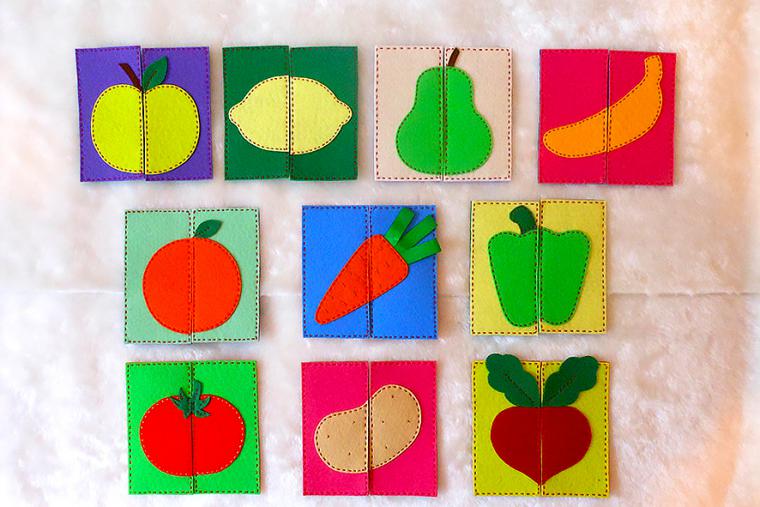 Для малышей 2-3х летнего возраста хорошо подойдут тематические пазлы-вкладыши. Они научат малыша категориям «больше-меньше», «съедобное-несъедобное», наглядно отобразят животных и их домики или детенышей и их мам.Возраст 3-5 лет характеризуется повышенным интересом детей к окружающему миру. Их заинтересуют пазлы, изображающие карты мира или солнечную систему с созвездиями, а может им больше придутся по душе обитатели рек и озер, морей и океанов. Юные почемучки по достоинству оценят сюжетные пазлы, где изображены профессии или ситуации. Именно сейчас активно развивается речь, поэтому уместны будут пазлы с буквами. В этом возрасте обычным пазлам конкуренцию составят книги-пазлы или целые коврики-пазлы.После 5-6 лет детки уже отлично справляются с пазлами, которые состоят из 50 – 250 элементов. Все зависит от того, когда кроха начал проявлять интерес к пазлам и остаются ли они увлекательной головоломкой для него. Если же малыш увлекся другими играми, не стоит переживать. Возможно, он просто от них устал или захотел чего-нибудь нового. Есть смысл предложить альтернативу – пазлы онлайн.На что обратить внимание при выборе пазлов?Пазл – это, прежде всего, игрушка, к которой предъявляются те же требования, что и к другим детским товарам: безопасность и соответствие санитарным нормам. При выборе головоломок нужно обратить внимание на следующие нюансы:- все поверхности и торцы элементов должны быть гладкими и тщательно обработанными, особенно это касается деревянных моделей;- картинки нужно выбирать в меру яркие и контрастные, без ядовитых цветов.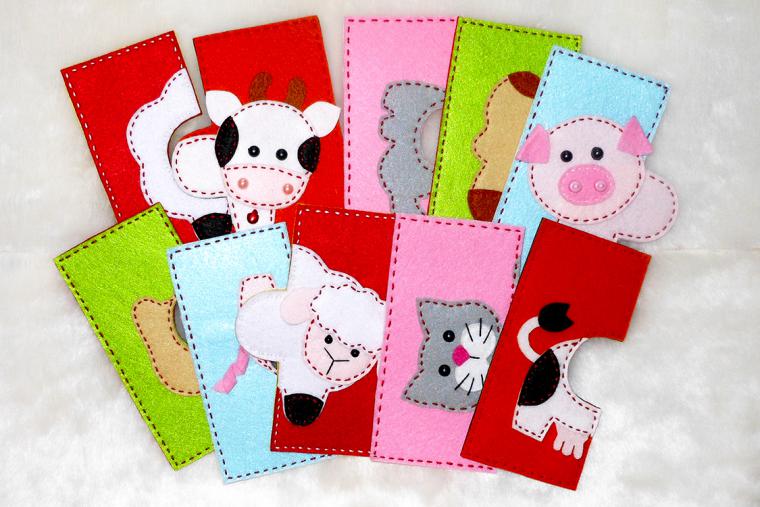 Как научить ребенка собирать пазлы?Осваивать головоломку вам придётся вместе с ребёнком. Если малыш не поймет принцип складывания фрагментов, не сможет их правильно соединять, то провозившись безрезультатно несколько минут, он потеряет к пазлам всякий интерес. Не торопите малыша, не делайте вместо него, уважайте его старания и всячески его поддерживайте в игре.Итак, для начала соберите пазл самостоятельно, комментируя, что вы делаете. Теперь сравните вместе с малышом соответствие эскиза и картинки при сборке.Переходим к следующему этапу – непосредственно обучение собирать пазлы. Перед вами собранное полотно, выньте из разных мест картинки пару фрагментов и дайте их ребёнку. А теперь пусть он попытается подобрать верный фрагмент для пустующей «дырочки». Если ребёнок пытается вложить пазл, но у него это не выходит, подскажите, как правильно. Вы можете руководить ручкой ребёнка, но ни в коем случае не вставляйте фрагмент сами – игрушка же не ваша!Когда ваши разрезные пазлы должны собраться в картинку, то объясните малышу, что для начала нужно рассмотреть все фрагменты. Удобнее это сделать, если все элементы будут уложены лицевой стороной вверх. Теперь можете приступать к сборке изображения. Пусть ребёнок сам выбирает удобную последовательность соединения элементов: можно сначала собрать контур картинки или хорошо различимые изображения.Итак, простейшие пазлы малыш научился собирать, а вот со сложной картинкой не может ещё справиться самостоятельно. Помогите ему разобраться. Не забывайте поощрять успехи малыша, обязательно хвалите и подбадривайте его!Пазлы своими руками.Мы с вами уже выяснили, что современные пазлы бывают разные и для их производства используются различные материалы. Однако, у каждого из них есть свои недостатки. Например, картонные пазлы и пазлы из пористой резины не столь долговечны. Наши малыши любят пробовать все «на зубок», кусают и рвут пазлы, таким образом, картон быстро приходит в негодность. Деревянные головоломки послужат дольше, но их детали тяжелые, и в случае, если малыши начнут ими бросаться, есть опасность получения травмы.Чтобы эта замечательная развивающая игрушка была не только полезной, но и безопасной, вы можете сделать пазлы своими руками. Наиболее подходящим материалом для этого станет фетр. Фетр – это плотный нетканный материал для производства которого используется как натуральные (тонкий пух кроликов или коз), так и синтетические волокна. Этот материал очень удобен в работе. Его легко резать. У него не осыпаются края. У фетра нет изнаночной стороны (с обеих сторон материал одинаков). Его можно клеить. Его сложно порвать. Он приятен по тактильным ощущениям – теплый, мягкий, ворсистый. Таким образом, фетр – идеальный материал для первых пазлов вашего малыша. К тому же у пазлов сделанных своими руками или на заказ для вашего малыша есть еще одно неоспоримое преимущество – можно выбирать любые картинки с учетом персональных интересов вашего крохи.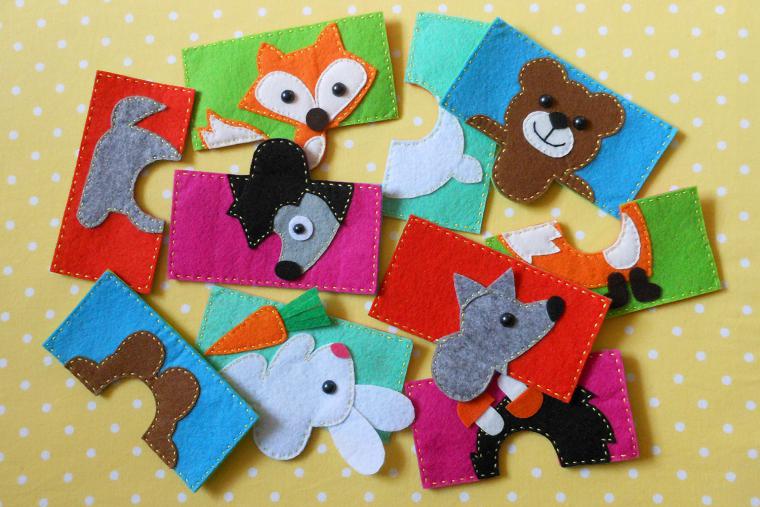 Итак, яркие пазлы обязательно должны быть в детской каждого подрастающего малыша, начиная с годовалого (а то и раньше!) возраста. При участии родителей эти полезные головоломки станут любимой игрой ребенка и принесут не только радость, но и огромную пользу для его развития.